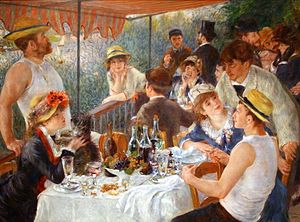           Renoir’s Luncheon of the Boating Party (1881)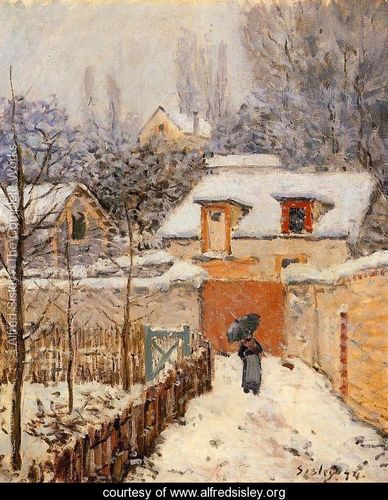         Sisley’s Snow at Louveciennes) (1875)Design PrinciplesDesign ElementsDebussydes pas sur la neigeFrance1910JoplinNew RagNew York1912MusicPaintingDensity:  Sounds & SilenceSpaces:  Positive and NegativeContrast of Aural ElementsContrast of Visual ElementsClimax & ReleaseFocus & PerspectiveProportion & SizeProportion & SizeOverall Feeling EvokedOverall Feeling EvokedMusicPaintingMelodyLineFormShapeTimbreColorMusical harmony of pitchesVisual harmony of colorsDynamics (loudness)Intensities of colorsAural rhythmVisual rhythmTextures of sound thicknessTextures of brush strokes